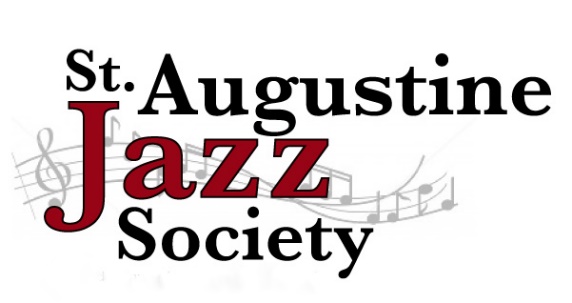 SAJS Student Scholarship ApplicationRevised 7/7/17Name: _____________________________________________________________Phone #: (_____)-_____-_______Street Address: ______________________________________________________City: _______________________ State: __________ Zip Code: _______________Email (provide 2 if possible): ___________________________________________				      ___________________________________________Select School Level:	⃝ Middle School	          ⃝ High School	    ⃝ CollegeSchool you currently attend or plan to attend: _____________________________Band Director: ______________________________________________________Band Director’s Email: ________________________________________________Instruments you currently play: ______________________________________________________________________________________________________________________________________Years involved with music: ________***Please refer to our OTHER REQUIREMENTS on our website. You may send this application, essays, and recording/video to the mailing address (on the website) OR hand it to any one of the team members listed on the “About” page of our website.www.staugjazzsociety.org